Texas Forest Country Partnership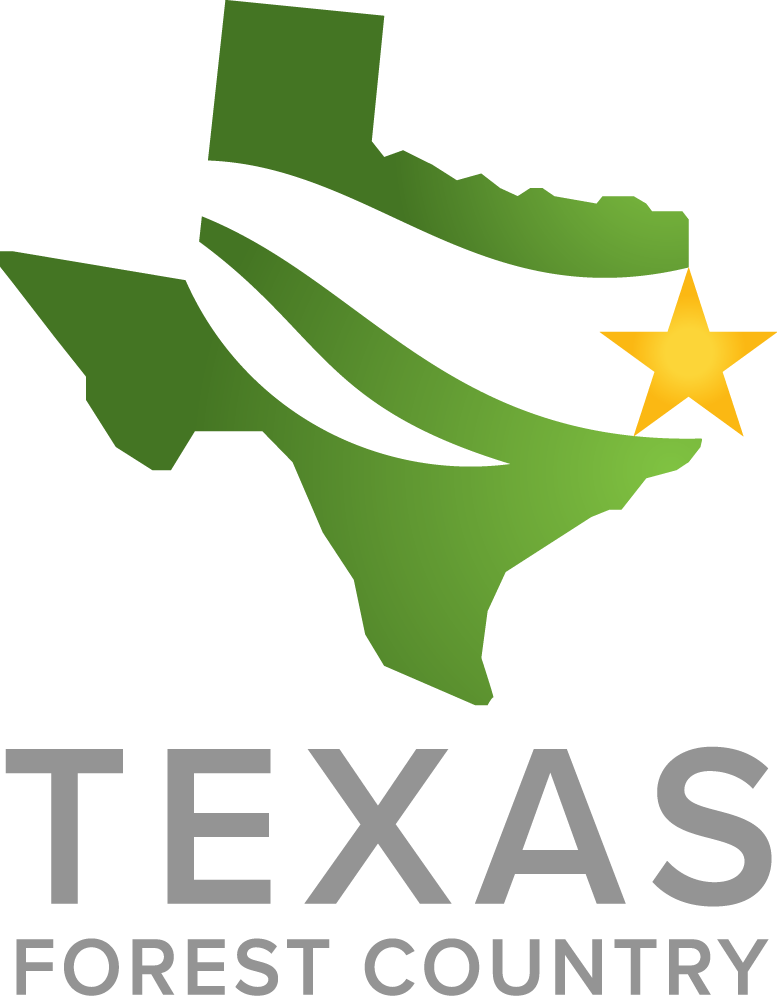 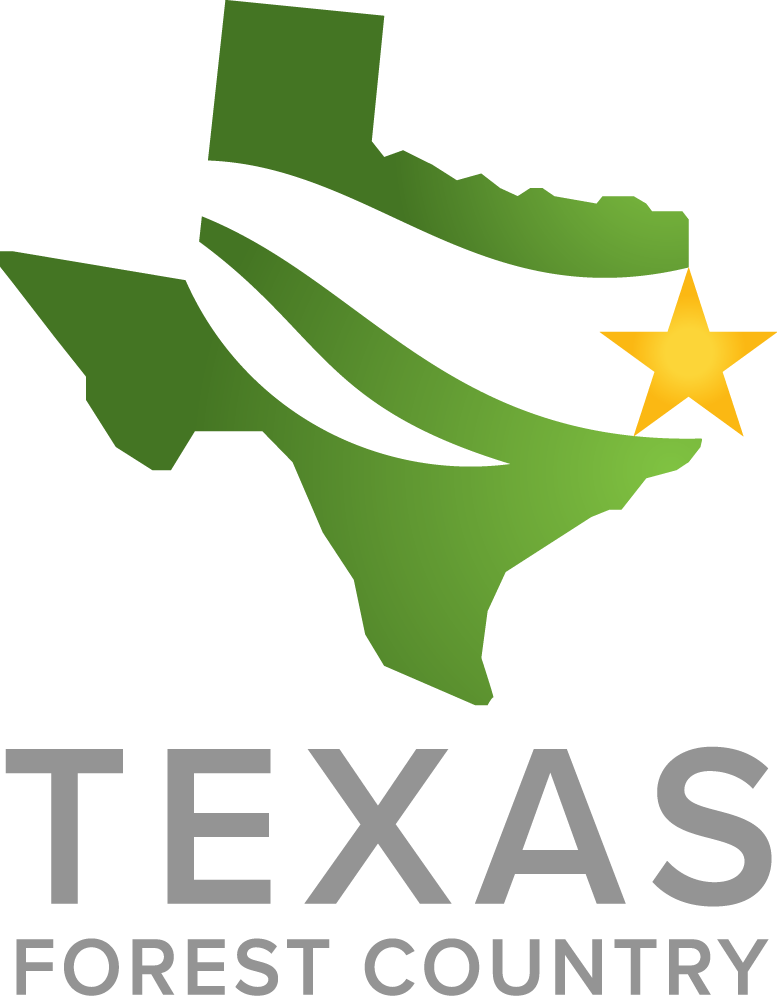 Strengthening Economies Together (SET)Session Three – Target Industry ClustersTuesday, July 19th / Stephen F. Austin University - Nacogdoches / 9am – 2pmTARGET INDUSTRY CLUSTERS65 individuals, representing nine of the twelve counties in the Texas Forest Country region, participated in the third session of the SET economic strategic planning process.  The following represents a synopsis of the Session III, representing input from all participants:General Discussion:Positives for New IndustryTransportation – Interstate 69, US 59, US 69, US 190Pipeline locationsRail transportationEducation – Angelina College and Stephen F. Austin UniversityNeeds to Assist New IndustryBroadband challengesForeign Trade ZoneExpansion capitalEconomic GardeningCluster: Forest and Wood ProductsStrong sub-sectors (Regional Competitive Effect):Softwood veneer & plywood manufacturingReconstituted wood product manufacturingOSB, Particleboard, PelletsBased on economic growth, not necessarily on job growth.Technology has improved in mill production Mills produce more product more effectively with less employeesWhat industries support this cluster? (Long Bars)LoggingTimber tract operationsWhere do leakages occur? (Large out of region expenditures)Corporate, subsidiary and regional managing offices.Crop productionsWhere does the region already have capacity to respond? (Large in-region expenditures)Managing officesCrop ProductionsFarm labor contractors and crew leadersWhat Industries have the highest exports?N/aWorkforce Needs (skills):Driving stick shift (13 speed), CDLPotential Strategies for Building the Region’s Cluster: Forest and Wood ProductsCreateSBDC training at SFA and AC or potential for trainingAttractStrong local companies that support timber resources and servicesRetainLegislationUse EDC resourcesAdvocacy for land ownersExpandManufacturing innovationWestern Gulf Tree improvement programResearch and Development at SFA and A&MUtilize EDC incentivesFuture availability of resourcesFoundation (Workforce, infrastructure, Connections, etc.)Texas Forestry Service AssociationTexas A&M Forestry ServiceSufficient HealthcareWorkforce is hereNeed to get corporate back to get loggers to have access to health insurance. Need to address new insurance issues.Vocational Training/ApprenticeshipCluster: Arts and Entertainment, Recreation and Visitor IndustriesStrong sub-sectors (Regional Competitive Effect):Recreational and Vacation CampsGolf Courses and Country ClubsRV Parks and CampgroundsWhat industries support this cluster? (Long bars)Sport teams and clubsMotion picture and video production (Feasible) (Look at SFA and program to develop and bring in)Where do leakages occur? (Large out of region expenditures)Managing officesMotion Picture (lack of airport)Where does the region already have capacity to respond? (Large in-region expenditures)Motion picture and video productionSports (High School)What industries have the highest exports?Recreational and vacation campRV Parks and campgroundsRadio StationsGolf Courses and Country Clubs Workforce needs (skills):College/University to provide skills Need those people in the room from AC and SFAPotential Strategies for Building the Region’s Cluster: Arts and Entertainment, Recreation & Visitor IndustriesCreateNetworking/PartnershipPlenty who are interested in areaAccess to small business at AC Center and can get grants and plan – need better marketing AttractSome social mediaWebsite local agenciesRetainEncourage/support themShop local 1stLower tax breaks to local businessesFinancial grantsPartner with other business/organizations with same interest to build one anotherExpandShare/Tell others individuallyRevenuePeople don’t like changeFinding quality workersNot growing – lacking people to grab fromUrban vs. RuralFoundation (Workforce, Infrastructure, Connections, etc.)Good infrastructure through collegesArt alliances throughout countiesChambers (Visitor and Convention Bureaus)Texas Forest Trails Association Closet“Hospitality” Programs college level in Houston and leaveHigh School vocational training (Nac. ISD, Lufkin ISD, Hudson ISD, Diboll ISD)Cluster: Advanced MaterialsStrong sub-sectors (Regional Competitive Effect):Machine ShopsGasket, Packing, etc.Electroplating, etc.Aluminum sheet, etc.Basic organic chem.Adhesive manufacturingWhat industries support this cluster? (Long Bars)Crop Production (forestry included)Rail Trans.Machine shopsWhere do leakages occur? (Large out of region expenditures)PetrochemicalMetal, Iron, AluminumWhere does the region already have capacity to respond? (Large in-region expenditures)Basic organic chemicalCrop RailPlastics/ResinWhat Industries have the highest exports?Basic organic chemical (Hexion Diboll)Aluminum Sheet, etc.Adhesive ManufacturingWorkforce Needs (skills):Machinists, CNC, Lathe (grouped) (trained similar)Potential Strategies for Building the Region’s Cluster: Advance MaterialsCreateInterested in business – yesEntrepreneur programs – yes, being started in AC, Crockett, NacogdochesHigh Risk Start ups Econ. Dev. Help to subsidize.Need small business investmentsGrants to start business AttractRaw materials do not exist in our area (petroch, metal) LeakagesNo strategies in placeBring in raw materials and produceRetainGP, Roy Omartin Loggers, small millsCheap importsMarket demand paper ↓Flexibility as demand changesLabor costsFundingExpandYes, they are willing, just need fundingEconomic GardeningTraining in development Business PlansExisting businessesFoundation (Workforce, infrastructure, Connections, etc.)Workforce DevelopmentMachine shops supervisor/managementSFA – Forestry ProgramFocus/IssueMath in High School (STEM)Building college programsTransportationRail road, Jasper – Short rail hubFocus/IssueRail proximity to HoustonShort rails - expandedBroadbandInternet in small communities extremely slowFocus/IssueNeeds upgrading Water & EnergyExpand biomass plant usage, use of lakes